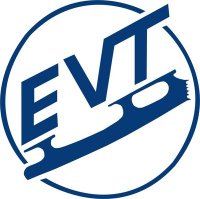 ML MINOREIDEN, YL DEBYTANTTIEN LOHKON I VALINTAKILPAILU 10.2.2018Osallistuvat joukkueet ja yksinluistelijat:ML Minorit (6)EVT	Sunny StepsHTK	MiniMintsHTK	PepperMints	KuLS	Ice AttractionNTL	Frozen BoreasTTK	Ice Melody	YL Debytantit (26)EVT	Peuhkurinen SimonaHaTaL	Repo AlisaHeiTa	Kaukonen AinoHeiTa	Niiranen MatildaHTK	Bergström AnnaHTK	Poikkeus NeaHTK	Toivanen HannaJoKa	Hilska IinesJyTLS	Kämppi HenriikkaKoTa	Agafonova KsenijaKTL	Moisio HeidiKTL	Lustig MatildaKuLS	Hetunen EmmaKuLs	Lappalainen NellaKuta	Repo SiniKuta	Saartama VeeraLeTal	Nyyssönen EmmaLrTL	Laverty IsabellaLT	Morozyuk AngelinaML	Kauppinen OonaML	Lahtinen SiiriSalpa	Paatero VeeraSalpa	Somerpalo AadaTTK	Johansson IdaTTK	Sajalahti TiaTTK	Taipale Lumia